Executive SummaryRationale Background The ongoing crisis in Afghanistan has led to an increase in emergency needs, including the shelter and winterization needs of displaced, host, and shock-affected populations, as shown by the increase in people in need of Emergency Shelter and NFI Assistance from 3.69 million people in 2019 to 6.6 Million in 2020. Of these, 2.9 million people have emergency shelter needs, including rent support, 2.2 million are in need of transitional shelters, 5.8 million are in need of shelter repair and NFI assistance, and 6.4 million people are in need of winterisation support. The most recent 2020 Whole of Afghanistan Assessment reflected these concerns, with 83% of households reporting being in need of shelter assistance, 60% in need of non-food items, and 84% requiring assistance to cope with the coming winter season. Following the ongoing withdrawal of the international military forces the conflict has escalated and has caused an increase in internal displacements in 2021. So far 149,000 people have been displaced since beginning of the year in 29 out 34 provinces. The current response has been complicated as well, as drought in 2020 is expected in increase displacement and household needs beyond the concerns highlighted by the HRO/HRP Process. Pre-planning for the possibility of drought highlighted 13.2 Million people in need of assistance, 2 Million of whom were in need of ES/NFI Assistance. Considering that security-related movement restrictions may limit partner’s capacity to access affected people, the scale, severity, and complexity of needs for emergency and transitional shelter remains high, particularly among new and protracted IDPs.  Given these expanding needs, the importance of coordination within the ES/NFI sector is critical, particularly when considering that actual reach of the cluster’s interventions. Since March 2008 the ES/NFI Cluster was activated in Afghanistan under UNHCR leadership and co-chaired by IOM with a membership of 51 partners including National and International NGOs, UN agencies, and Donors. To ensure effective coordination and timely response, the Cluster has in place a Coordination Team at the National Level. At the sub-national level the Cluster has Regional Focal Point and Co-chair for the seven regions and Provincial Focal Points (PFPs) for all 34 provinces in Afghanistan. However, according to the January 2021 revision of the Humanitarian Response Plan (HRP), only 1 million people with ES/NFI needs, less than 16% of those in need, are likely to be reached. This gap is a result of a realistic analysis of partners’ capacity to deliver and funding received in past years, despite its increased capacity to scale-up response when required.  Of the 2 million highlighted as in need for the Spring Disaster Contingency Planning, only 0.2 Million are expected to be reached due to various reasons such as lack of access, partners’ capacity, limited findings and so on. Given these constraints, the importance of ensuring that the cluster is able to target and respond to the most in-need households is critical. This response can come in a number of ways, from strengthening emergency response capacities, in order to respond more quickly and effectively to key needs of immediately displaced households, and technical assessments aimed at providing a deeper understanding of the challenges faced by shock-affected population groups underlying more protracted responses. Intended impact By leveraging extensive experience of nearly five years of research in Afghanistan, including detailed shelter assessments aimed at assistance in the development of resilience programming and durable solutions, in both 2019 with its Shelter and Winterization Assessment, and in 2020 through its 2019/2020 Winterization Response Evaluation, and also through technical assessments like it’s Local Architecture Review, conducted in late 2020, REACH will support ES/NFI partners in information management to better integrate data driven approaches into their regular annual programming to inform strategic, programmatic, and operational priorities in Afghanistan. Through this multi-cycle assessment REACH aims to set up a rapid assessment mechanism to empower the existing system of the Provincial Focal Points established by the ES/NFI Cluster in order to improve local-level coordination mechanism and the overall response for shock-affected and sudden-onset displaced populations by providing more information on them.MethodologyMethodology overview The assessment will use a mixed-method approach through designing a household interview (HHI) tool and Key Informant Interview (KII) tool, which will both be developed by REACH in coordination with the ES/NFI Cluster at national level and will be used by the partners. All tools will incorporate inputs from the ES/NFI Cluster to ensure that the tool is appropriate for the cluster’s needs:A HH-level closed-question quantitative tool will assess shock-affected households. Households will be randomly sampled to be representative of the shock affected population at 95% confidence interval and 10% margin of error with a buffer of 5%. In total, maximum 101 HH interviews will be conducted. The final sample size may vary based on the population size of the target areas.A short KI tool will be administered to the interviews with community leaders who will provide population and contextual information and represent every sub-area unit (urban neighbourhood or village). The number of interviews will depend on the number of sub-area units with abovementioned population groups. All results will be indicative, providing an indication of conditions faced by particular groups in each location, but not providing a representative sample of the population. The ES/NFI Cluster at National and Regional Level will coordinate the rapid assessments, and will be the liaison between REACH and the provincial focal points (PfPs), who will be responsible for collecting the data for the rapid assessment in their specific provinces. REACH will provide training for the partners on a regular basis. In addition, REACH will develop Standard Operating Procedures (SOPs) for Rapid Assessment Mechanism to ensure availability of clear guidelines methodology and information management. Following data collection, all data will be uploaded to a Kobo server set up by REACH, who will then clean and analyse the data, providing quality control for all data collected. This data will be put into factsheets, which will be shared back with the ES/NFI Cluster to act upon.REACH will initially commit to 6 rapid assessments, but may increase them should capacity be available. Following the ES/NFI Cluster receiving an alert (either from OCHA, a government petition-based response, or from another source), the ES/NFI Cluster will inform the provincial focal point, who will start the assessment within 5 days of the alert. In the event that other emergency assessments, such as the Emergency Response Mechanism (ERM) are involved, the Provincial Focal Points (PfPs) or PfP alternates will coordinate with these other actors to ensure that there is no duplication through the regional Operational Coordination Team (OCTs) and Joint Assessment Teams (JATs). If the ERM and Rapid ES-NFI assessments are ongoing at the same time this would likely create tensions and issues with the community as the community could either assume that application of this tool means they are eligible for assistance or believe that targeting and selecting for assistance was done incorrectly.It is essential to ensure that ES-NFI Rapid Assessment takes place after the JAT assessment or ERM to reduce any potential confusion among respondents and avoid inaccurate registration of beneficiaries. Each assessment will include maximum 101 HH interviews to ensure a population-representative sample of households to provide a population representative sample with 95% confidence and a 10% margin of error, with a 5% buffer in case interviews need to be deleted for quality reasons. KIIs will be conducted to ensure contextual data that can be used to help triangulate the HHI findings. All data will be submitted to a centralized Kobo server managed by REACH, who will clean and process the data within 1-2 days (this will apply to working days only). The data will be fed into a factsheet, which will be shared with the ES/NFI Cluster. If very few rapid assessments are conducted, REACH will conduct a review of previous rapid assessments to identify lessons learned and any key findings from previous responses.Development of Rapid Assessment Tools and MethodologiesThe tool will be a quantitative tool based on Kobo, so that all of the data collected will be standardized and can be sent to a single server from anywhere in the country. A separate KoBo account will be set up specifically for the ES-NFI project with the limited access rights for PFP partners (“View and Submission” rights). In the case that poor access or security require it, forms may be filled out on paper and later submitted to the server. The tools will be based on existing rapid assessment tools, including the Household HEAT tool endorsed by the Inter-Cluster Coordination Team (ICCT) and used as part of IDP SOPs and the Emergency Response Mechanism (ERM). The tool will be based on the HEAT tool, but will have additional ES/NFI questions added to provide additional information for the ES/NFI cluster. This will be coordinated with OCHA to ensure that any data collected is aligned with existing procedures.Population of interest The Rapid Assessments will cover approximately 101 HH per targeted area to ensure a 95% level of confidence with a 10% margin of error for the population with HH interviews. These populations covered will differ based on the causes of each crisis and the status of the people affected. However, they may fall into the following categories:-	Internally Displaced Persons (IDPs): are defined as “persons or groups of persons who have recently been forced or obliged to flee or to leave their homes or places of habitual residence, in particular as a result of or in order to avoid the effects of armed conflict, situations of generalized violence, violations of human rights or natural or human-made disasters, and who have not crossed an internationally recognized state border.” -	Host communities: refers to all communities that host large populations of refugees, returnees or internally displaced persons, typically in camps or integrated into households directly.-	Returnee populations: Refers to persons who are Afghan Nationals that have returned to Afghanistan after living other countries.-	Refugee populations: Refers to persons who are not Afghan nationals that have fled their homes in other countries and are now residing within the borders of Afghanistan.-	Non-displaced natural-disaster affected populations: includes those households that have never been displaced as a result of or in order to avoid the effects of armed conflict, situations of generalized violence, violations of human rights or natural or human-made disaster, but who have been affected by natural disasters that have occurred since 2019. ‘Affected’ will be defined as households having their shelter severely damaged or destroyed as a result of natural disasters, such as floods.Secondary data review Contextual analysisThe following resources will be reviewed as part of the secondary review phase to build a contextual basis for the analysis of primary data. These sources will provide context for the elaboration of KI and household questionnaires as well as provide background for the analysis of results. Table 1. Data sources for secondary data reviewPrimary Data CollectionPrimary data collection will be divided into two separate activities:Key informant Interviews with Community Leaders Key Informant Interviews will also be conducted face to face using a closed-ended Kobo-collect tool. This data will focus more on caseload and availability of infrastructure in order to provide additional information on each site and location that the household interviews are unlikely to provide. KI respondents will be sampled using a purposive sampling methodology; prior to the assessment, during the secondary data review. Potential KIs from different displacement population groups will be consolidated with the assistance of the ES/NFI Cluster and its partners. These lists will include community leadership from different displacement groups. When possible, teams will seek to accomplish a gender-balance in interviews through including female community leaders in the sampling. Number of KIIs will depend on number of districts or sub-districts (urban neighbourhoods, ISETs or villages) with displaced population. A minimum of 1 interview per sub-area will be conducted. The findings on the number of HHs obtained from the KIIs will be used to estimate number of HHs for creating the sampling frame during HH data collection.The household survey will explore perceptions of the residents of assessed areas in terms of current multi-sector needs, satisfaction and impact from ES/NFI aid provided as well as preffered modalities of NFI aid. The survey will use a random sampling approach with a 95% confidence interval and 10% margin of error for each area. A sample will be drawn across all targeted area assuming an infinite-sized population. The total sample size per each affected areawill be depend on population size (approximately 101 HH interviews) and will be distributed within targerted area based on the number of households identified through KIIs. An additional buffer of 5% will also be included in the target sample size to account for non-response rates and potential deletion of entries during data cleaning. Data will be collected using the KoBo toolbox, and PfP staff will be trained prior to data collection in the use of KOBO as well as interviewing techniques. After conducting pre-data collection security assessment, the interviews will be collected in-person, using COVID-19 mitigation measures according to the IMPACT Covid-19 SOPs. To select respondents for the HH survey systematic sampling will be applied. Before going to the field, a short breifing for each team of PfP should be organised in order to provide them with the sample size for each area based on the findings obtained from KIIs and ensure that they are familiar enough with the boundries of area of data collection (e.g. urban neighbourhood or village zone). After arriving to the location enumerators will randomly select HHs to conduct interviews until the sampling goal for the particular area will be reached. A threshold will be calculated based on number of shelters in a location (village or urban neighbourhood). For example, if there are 500 shelters in a village, it will be devided by sample needed from a location (for example, 101 HHs) – 500/101= 4.9. Enumerators will arrive at the center of the location and randomly select the first shelter from 1 to 5. The area will be divided in blocks to implement systematic sampling. In each block, enumerators will visit all the households, after the first HH, each enumerator will interview every 5th HH they visit.  In case a HH is not available for interview, an enumerator will approach the next HH.In order to track the validity of collected data, random selection of respondents, who previously gave their consent  for second contact (through phone calls), will be conducted during the period of ongoing data collection. In particular, the respondents will be asked to answer again up to five questions from the HH survey for a quick data verification.Both tools will use Kobo mobile data collection, and will be analysed and triangulated with secondary data sources. The decision to conduct a rapid assessment would be made by the National ES/NFI Cluster and primary data collection will be implemented by the provincial focal points (PfPs) from the ES/NFI Cluster. During the first weeks of implementation, in coordination and with the agreement of the national ES/NFI Cluster, REACH has developed detailed SOPs (see Annex I).  With a week prior to data collection REACH team will train PfPs on the Rapid Assessment Mechanism, in particular on how to use the tools, sampling methodologies, and how the data will be collected, analyzed, and used. All PfPs will adhere to REACH global COVID-19 assessment mitigation measures to ensure that enumerators do not become vectors for the virus and inadvertently spread it among the population, which includes socially-distanced interviews and the use of Personal Protective Equipment (PPE). In addition to provincial focal points, alternate organizations will be identified to participate in the assessments when the PfPs are unable to. This will include a mechanism through which the rapid assessment will be launched. These procedures will be endorsed by the ES/NFI Cluster and its partners in a meeting, after which the Rapid Assessment mechanism will be launched. REACH will commit to a maximum of 6 rapid assessments initially, but may do more if capacity and ability allow.Data Processing & Analysis Data from both household interviews and key informant interviews will be collected through mobile data collection tools. Data cleaning will be conducted by the REACH Data Analysis Officer who will check for consistency, outliers, and logic in responses provided and will provide feedback to PfPs for additional clarification by next day. Any interviews that are insufficient quality will be deleted, and will need to be re-collected by the PfP. Data will be stored on IMPACT Kobo accounts. After applying final changes to the data based on feedback from the partners, the data analysis team will share anonymised raw and cleaned data along with the value cleaning log with IMPACT HQ for validation. The value cleaning log can be shared with the ES-NFI Cluster if needed. During primary data collection, the REACH Senior Assessment Officer and Database Officer will review data daily to ensure collection methodology is being followed by PfPs and investigate any extreme outliers or other problematic data, including ensuring the sampling methodology is being carried out in accordance with the sampling plan. The Senior Assessment Officer and Database Officer will keep a log of any changes, including cleaning of data. Data from household interviews and KII will be analysed in R. Output productionTo develop a rapid-assessment mechanism that will be coordinated through the ES/NFI Cluster REACH will produce the following outputs:Standard Operating Procedures (SOPs)Assessment ToolsTerms of ReferenceShared Data Platforms (KoBo platform) Data Analysis PlanClean Datasets6 factsheets for each rapid assessment conductedKey ethical considerations and related risks**For detailed guidance on how to complete this section, see also Step 5 of the IMPACT Research Design Guidelines**The proposed research design meets / does not meet the following criteria:Roles and responsibilitiesTable 3: Description of roles and responsibilitiesResponsible: the person(s) who executes the taskAccountable: the person who validates the completion of the task and is accountable of the final output or milestoneConsulted: the person(s) who must be consulted when the task is implementedInformed: the person(s) who need to be informed when the task is completedData Analysis PlanSee the attachment6. Data Management PlanMonitoring & Evaluation PlanANNEX I: GUIDANCE AND sOPs for PARTNERS AND ENUMERATORS on THE TOOL, data COLLECTION, and information managementScope of this documentThis document aims to provide Provincial Focal Point (PfP) implementing partners and assessment teams with guidelines on the tool, and the following steps (data cleaning, verification, processing, and IM) to ensure consistency and accuracy of data. This document also contains information on the tool itself, outputs, communication, and feedback mechanisms. Together, this SOP can be downloaded and distributed to partners and enumerators as a booklet. The document contains the following information:BackgroundTriggers for assessments Coordination structure and assessment participationMinimum enabling conditions for assessmentsGuidance and support provided to adopt the toolKey definitionsREACH role Kobo serverData cleaning and verificationInformation sharing and analysis (IM)Contacts and CommunicationData collection The questionnaire TroubleshootingThis SOP may be updated and/or revised as necessary.Background In an increasingly complex operating environment, stronger coordination around humanitarian needs assessments is critical to:enable effective assessment of multi-dimensional needsoptimise available resources (including use of trained enumerators)reduce the burden on key informants, and capitalise on a sometimes brief windows of access. Under the direction of the ES-NFI Cluster, REACH Initiative has been tasked to develop a joint assessment form and guidance note to support effective coordination for rapid needs assessments. One common rapid ES-NFI assessment form will be used by the ES/NFI Cluster partners participating in local coordination mechanism in areas affected by escalating conflict or natural disaster. The assessment form is drawn from indicators within the existing HCT-endorsed Household Emergency Assessment Tool (HEAT) and indicators used for the REACH Emergency Shelter Non-Food Item Winterization Assessment from 2019. The purpose of developing a shared, harmonized, and standard tool is to ensure that the ES-NFI Cluster Provincial Focal Points engaged in the humanitarian response in Afghanistan agree to a common structure, template form and a minimum set of enabling conditions necessary to carry out the independent and impartial, ES-NFI assessments that form the basis for the delivery of shelter/NFI aid. These enabling conditions are grounded in the imperative to build a robust evidence-base from which partners can implement a needs-based response.Triggers for assessments An alert system will be used to trigger assessments. The alert can come from multiple sources including: contact centres at the community level, humanitarian and development organisations, community leaders, security organisations, the Government, affected people, including through the inter-agency call centre (AWAAZ), and other service centres. In the event of a peace agreement or sustained cease-fire, the agreement itself will be the trigger for the initiation of assessments. To provide greater shelter information after the initial emergency response is be carried out through a joint rapid assessment or ERM assessment, the decision to activate the ES-NFI assessment will be taken by the ES/NFI national cluster. Coordination structure and assessment participation The ES/NFI Cluster is led by UNHCR and co-led by IOM and has in place a Coordination Team at the national level as well as Regional and Provincial Focal Points. As per current practice, the existing Emergency Shelter and NFI Cluster in the different provinces will continue to be the coordination and decision-making platforms for assessments which will strengthen more localized coordination.Members of the assessment team should meet minimum requirements including, but not limited to:Familiarity and agreement with the Code of Conduct for International Red Cross and Red Crescent Movement and NGOs in Disaster Relief (1992), UN General Assembly Resolutions (1991 and 2003), the Sphere Standards (1999), and the Core Humanitarian Standard (2015)Familiarity and agreement with the JOPs, HCT Data Sharing Protocol, IDP SOPsFamiliarity with engaging with community leadership to negotiate principled access for the assessment teamIndependence from active enlistment in any armed group or militiaFamiliarity and agreement with all necessary safeguarding protocols, including PSEA Experience with humanitarian assessment methodology and training on common multi-sector assessment formWhen an event has been reported, implementing partners are committed to coordinate with the ES/NFI Cluster, to carry out an assessment in a timely and coordinated manner. While timeliness of the response is clearly the priority, the importance of data quality to have reliable and accurate information should also be mainstreamed throughout each assessment. Minimum enabling conditions for assessments Humanitarians require direct engagement with affected communities to assess their needs and vulnerabilities at the household levels.Humanitarians require safe and unimpeded access to all affected areas to conduct assessments. This will require either directly or indirectly engaging with parties to the conflict to gain principled access to the assessment area. When possible, humanitarians should have both female and male enumerators to ensure the needs of different population groups (such as women and children, people with disabilities, the elderly) are fully represented in the results of assessments and response planning. There must not be restrictions on assessment teams speaking directly to women about their needs.Humanitarians require staff safety and security during assessments, and that staff are left free from interference.Selection of humanitarian assessment teams must be free from interference by local leaders; requests and demands to select members of the assessment team by parties to the conflict will not be entertained.No one participating in an assessment is permitted to carry a weapon.Guidance and support provided to adopt the toolThrough this guidance/SOP, the ES/NFI Cluster Provincial Focal Points aim to support the implementing partners adopting the ES-NFI Rapid Assessment Tool through a booklet of information to read and use should questions arise during assessments or internal trainings. Additionally, REACH will provide capacity building training for humanitarian partners who will adopt the tool or need support to better understand the data collection processing. The training will mainly focus on how to guide enumerators during the assessment, how to identify gaps and inconsistencies, and how to debrief with enumerators at agency level. Furthermore, the ES/NFI Cluster Provincial Focal Points will also prioritize staff safety and security risk assessments, as well as maintaining a detailed contact list of implementing organizations in all areas, especially those affected by heavy conflict.Key definitionsREACH role In light of the role and experience REACH gathered on handling, cleaning, processing, and analyzing multi-sector rapid assessment data, REACH committed to:Develop this guidance/SOP for implementing organizations and usable as an enumerator booklet Provide capacity building trainings on best practices on data collectionProvide capacity building trainings on data cleaning, processing, and management Conduct data cleaningConduct data analysisProduce analytical factsheetKobo ServerFor ease and efficiency of data processing, all data should be collected directly in Kobo and uploaded on a Kobo server. In order to ensure data protection, enumerators should be granted just “View and Submission” of the forms.  In order to ensure anonymity and the respect of basic Data Protection standards, just one person per organization should have access to the tool itself and to the data. If the restrictions on downloads are not met, each enumerator from any device will be able to download all the data, including sensitive information as family names, areas, ID numbers, GPS coordinates, etc. Similarly, this also applies to cloned tools within the servers. Kobo Toolbox is a free, open-source suit of tools for mobile data collection, available to all. It allows you to collect data in the field using mobile devices such as Android mobile phones or tablets, or computers. How to use the KoBo Toolbox – Android App step by step: Downloading the App and Form:Type “kobocollect” in PlayMarket to install the app on Android phones or tablets.In your Android device, open KoBo App and open the General Settings (click on the settings button of your device to access the settings, either at the bottom or the top of your screen)Go to the ‘general settings’ on the Kobo main menu and Insert the https://kc.humanitarianresponse.info/username/ - enter both username and password 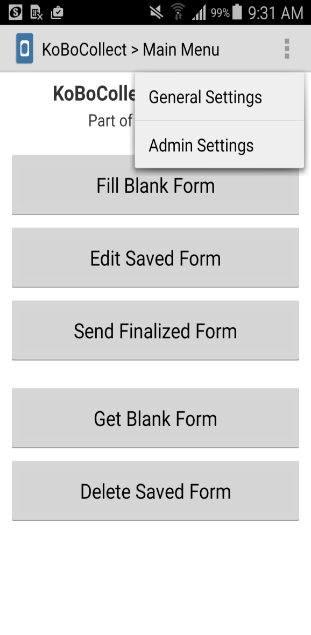 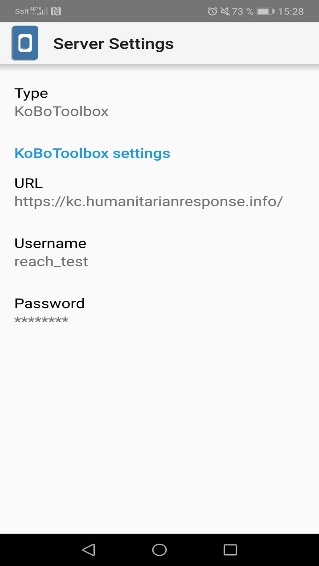 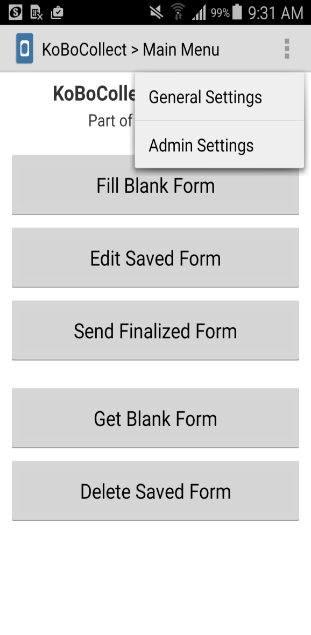 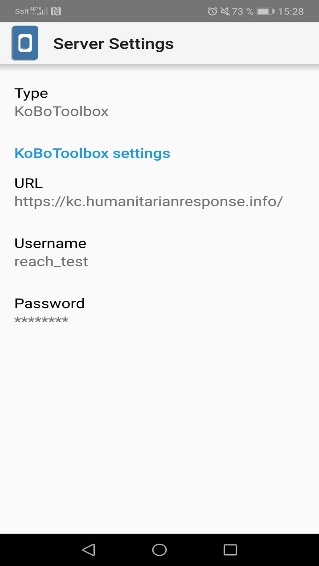 In the main menu, select ‘Get Blank Form’, and then select the form you need Click on ‘Get Selected’.Select 3 dots symbol at top-right corner of the screen and select ‘Change Language’ and choose your preferred language (the tool will be available in English, Dari, and Pashto)Then start collecting data:Press ‘Fill Blank Form’ and choose the form that you want to use;Once you are done in collecting the information, you will reach the last page which says ‘You are at the End of the Form’; Change the ‘Name’ of the form if needed;If you are not yet sure with your response and want to check back later, uncheck ‘Mark Form as Finalized’.Please remember to save the data:Press ‘Save Form and Exit’. For saved forms but not yet submitted, look at ‘Edit Saved Form’ and retrieve the form; Click ‘Go to Start’, review your responses until you reach the end. Make sure that ‘Mark Form as Finalized’ has been checked. You will return to the main page.Make sure you having a working internet connectionClick on ‘Send Finalized Form’;Select the finalized form you want;Select ‘Send Selected’Important rules:Only delete a form if: If the saved form cannot be completed, If on your device there are too many saved forms which you already submitted and it slows down/prevents you to save any more, or There is a security threat;Do not duplicate or clone the tool – use the provided one, otherwise the raw data will be accessible to enumerators and won’t meet the basic Data Protection standards. Do not make any changes in .xls form;Do not use or share any forms for personal purposes;Do not set-up accounts on personal devices, unless this is the necessary means of professional data collection;Use the correct form – Make sure you are using the newest form for the data collection. One form per household – Fill in a separate survey for each individual household that data is collected from. Downloading the form should be done at the beginning of the data collection period; ideally as part of the training. You need to be connected to internet (WiFi or Data)You do not need to download the form every day. Data cleaning and verification Data, once collected by PFPs, will need to be cleaned and processed by REACH team as below: All answers to in text questions will need to be translated and harmonizedTime-checks will need to be applied to ensure minimum standards in terms of data quality (not applicable to forms collected in hard-copy and then entered in Kobo). Inconsistencies will have to be spotted, corrected, and logged into a cleaning log. Inconsistencies may include issues with:‘Outlier’ values i.e. if the recorded values do not seem possible (likely typos – 20,000 instead of 2,000, or 1 instead of 1,000). Patterns i.e. one enumerator entered the same value for all forms (e.g. all households have the same number of HH members) Exaggerated entries i.e. households of 6 with more than 3 disabilities. Skip logics done to shorten the length of the questionnaire i.e. answering “no” to the key received assistance initial question just to skip the following 6 detailed ones. Illogical responsesDuring primary data collection, the REACH Assessment Officer and Database Officer will review data daily to ensure collection methodology is being followed by PfPs and investigate any extreme outliers or other problematic data, including ensuring the sampling methodology is being carried out in accordance with the sampling plan. Right after detection of inconsistency, outliers, and illogical responses the feedback to PfPs will be provided for additional clarification. The Database Officer will share detailed data collection statistics, including number and percentage of collected interviews for each geography and strata with the PfPs and the Assessment teams weekly. Information sharing and analysis (IM)The Assessment Officer and Database Officer will keep a log of any changes, including cleaning of data. Data from household interviews and KII will be analysed in R. REACH data analysis team will share anonymised raw and cleaned dataset along with the value cleaning log with IMPACT HQ for validation. After that the clean datasets will be shared with the ES-NFI Cluster.To build confidence in the assessment process, sharing of assessment methodology and anonymized information on needs with local stakeholders is critical. Assessment teams will reiterate, however, that the data gathered by humanitarians is principally owned by the affected people from whom it was gathered and can only be shared with their consent. Affected people have the first and final say in how their data is handled, stored, shared, and destroyed. Once collected data has been processed, information will only be shared with those outside the assessment team in an anonymized manner, without personal and identifying information, to mitigate against any risks of exploitation or harm to people. The HCT Data Sharing Protocol provides the framework for the sharing of assessment data, including with community leaders. As final outputs REACH Assessment Officer will develop 6 factsheets with the key findings on shelter/NFI needs for each assessed area. The selection of indicators to be included in the final product will be prior agreed with the Shelter/NFI Cluster.Contacts and Communication The contact information of the focal points for queries and information on the tool can be found here below: Data collection It is essential to plan a data collection in a way when interviews with KIs will be conducted before primary data collection with HHs, as its results will inform the HH data collection sampling approach. Here below there are information on data collection and best practices to keep in mind when conducting the assessments. Anonymity and ConsentDuring data collection, there are some general principles that apply, whether the interview is conducted in-person or remotely. The first is to ensure data protection and respondent anonymity:Data protection protocols should be utilized to assure respondents that their personally identifiable information will not be released and that all communication is confidential. The phone numbers, name and other identifiable information gathered by enumerators will be considered as “sensitive data”, and therefore removed by shared datasets and considered exclusively for the purpose of data cleaning and quality control. The second is to ensure that the respondent provides informed consent to participate:The interviewer should establish a dialogue with the participant by first explaining: who you are, who you work for, and what/why you are doing. Remember that information collected will be used to assess the household needs, but do not provide any assurance that assistance will be received as a result of participation.After the initial conversation about the questionnaire, the enumerators should inform the respondent that they have the option to choose if they would like to participate in the survey. If the respondent does not consent, then the interview will be terminated.Methodologies: In-person versus remote data collectionDue to the impact of the third wave of COVID-19, data collection methodologies may need to be adjusted. There are three possible scenarios for data collection in case of new alerts: Maintaining in person data collection but with all possible precautions Remote data collection from petition alerts with identifiable contacts and from ERM datasetIn-person collection of key household information and conduction of the actual assessment remotely (calling back)In-person data collection Visiting potential beneficiaries during the COVID-19 outbreak requires particular attention and training to ensure the enumerators’ safety and well-being while conducting the interviews. Few precautionary measures must be taken into account: Enumerators must wear a mask at all times during the interviews Enumerators should prefer conducting the interview outside rather than in the respondent houseEnumerators should avoid any physical contact, and keep no less than 2m distance between them and the respondentEnumerators should be provided with hand sanitizer or hand washing facilities and wash their hands between interviews and before leaving an assessment area. Enumerators should immediately report back to senior staff whether some of these steps were not met and may have been exposed to a possible risk. Remote data collection In-person interviews are always preferable to remote data collection. However, where in-person data collection is not possible or advisable, there are some general rules and guidance for how to conduct remote data collection:Always follow the script set out in the survey.Provide the reason for the call immediately and the organization you work for.Always confirm that you have the right number of the household you are contacting.Always be polite, respectful, and aware of the other person’s time constraints.Do not skip questions.If the cell service is bad or you cannot hear, please move to a different or higher location and try the call again.If the call drops, call back. If you cannot establish a connection, wait 5 minutes and call again. If you can still not establish a connection, wait 15 minutes and try again. If you still cannot establish a connection, inform your manager and try another contact. Make sure to ask follow up questions relating to answers that may seem exaggerated or untrue.“Can you confirm XXX was the amount spent over the last 30 days?”“Pardon, you said there are XXX HHs members, correct?”Be clear about who you want to talk to. Try to speak to the head of HHs (HoHH), or alternatively to an adult member of the family. It is okay to set call back times with the respondent, but do know that this is sometimes used as a polite way of saying they do not wish to talk to you, so be prepared to call another household if this is the case.If you feel threatened or unsafe during the call, please hang up and talk with a manager about blacklisting a number.The questionnaire The questionnaire has multiple sections: Introduction, HH information, HH composition, HH vulnerability factors, HH displacement status, Impact of shock/event on HH, Assistance received, Sectoral needs, Shelter, NFI/WASH/Winterization, HH socio-economic profile, Protection incidents and vulnerabilities, and Assistance modality. Best practiceTake your time, and give the respondent the time to think;It is advisable to take a short break between one section and another, and take the time to introduce the change of topic to the respondents Remind them, if necessary, that the answers will remain confidential The initial part of the questionnaire will still address the households’ key information as name, age, sex and marital status of the head of household. This section is then followed by the household composition, which remains unvaried. Kindly pay attention to the number/response to the total household members, and remind the respondents to count themselves and head of household as oftentimes there is a discrepancy between what they reported and the calculated household size. As follow up questions there will be the number of women that at the time of the interview are either pregnant or lactating, and whether in the household there are any newborns/infants are under 24 months/ 2 years old. The next section addresses disabilities and needed medical care, based on Washington Group standard questions. These questions and criteria are aimed to assess whether a family accounts for at least one member with disabilities. First two questions refer to HoHH and the following to other members of HH. It asks about sight and wearing glasses, hearing related problems and hearing aid, walking and movement difficulties (e.g. climbing steps), memory loss with remembering things and focusing, self-care and more severe disabilities, and communication issues. The two following sets of questions address the household displacement status (displaced, non-displaced, returnee, or refugee), and, if displaced, how long they have been displaced for, what is their area of origin and movement intentions. All respondents will then have to identify the shock/event that may have affected them in the weeks or months (up to three) prior to data collection. The sectoral need sections, namely Shelter, NFI, WASH, Winterization the households’ sectoral needs and barriers to accessing services through key and strategic questions. Depending on the answers provided to each of these questions, household may indicate conditions that could potentially further compound existing vulnerabilities or their resilience capacity to shocks and displacement. Are handwashing facilities available to you? Amongst the other ways to prevent the spread of the virus, frequently washing hands seems to be one of the most effective ways, together with covering the mouth when sneezing or coughing. Full hand washing facilities should include soap, running water, and paper towels (or anything else disposable) to dry the hands. When people cannot wash their hands, a solid alternative is using hand sanitizer, particularly those with at least 70% of alcohol content or those killing up to 99% of bacteria. It is important particularly when accessing offices and public spaces, on public transport, etc…Is there a functional public health facility within 2 hours of your house? Properly mapping functional health facilities in the district is important to coordinate the response. Areas with no access to functioning facilities might be more vulnerable than others. However, even where there are functioning facilities, we also need to know if they are accessible, and within 2 hours travel time.Additionally, for some of those who might have contracted the virus, the access to specific treatments could be pivotal. Around 1 out of every 6 people who gets COVID-19 becomes seriously ill and develops difficulty breathing. Older people, and those with underlying medical problems like high blood pressure, heart problems or diabetes, are more likely to develop serious illness. People with fever, cough and difficulty breathing should seek medical attention. However, most people (about 80%) recover from the disease without needing special treatment. Then the respondent will also need to identify main barriers to access healthcare facilities. Then, the questionnaire presents questions addressing the households socio-economic profile asking the total amount debt accrued in the last three months, and the main expenditures for which the household accrued said debt. Concerning the Protection related information to gather, the tool has one question: Do any members of the HH feel unsafe or afraid in the area of displacement, including when accessing services, in public areas (such as going to the market, or to collect water), and/or inside the shelter? Question presents a set of multiple choice answers, namely: physical violence or harassment targeted at WASH facilities (i.e. bathrooms/showers), in accessing services (e.g. hospitals, clinics, distribution points, schools), in public areas (e.g. public bathrooms, in the camp, in the streets, in the market), in accessing public transportation, or none. The final set of questions in the tool concerns assistance modality and feedback preferences, asking what kind of assistance the household would prefer to receive and what means of communication would be the most suitable for them. Troubleshooting Field work: Anticipated delays – If for COVID-19 purposes, access restrictions, clashing responsibilities, or security purposes you identify possible delays in data collection or verification, please inform your manager and the assigned focal point.Security context – If you identify a change in local security context that prevents you from accessing the area of displacement in a safe manner, please immediately inform your organization’s focal point and refrain from collecting data. Security of the staff is the highest priority – no unnecessary risk should be taken for this assessment. KoBo Toolbox: Download of forms not working – If you cannot download the latest form, check if you have entered the correct URL (the link breaks down if there is a typo) and whether you are connected to the internet. Upload of data not working – If the upload of the data does not work, make sure you are connected to the internet and try again. If you still cannot upload the data, check if you have downloaded the latest form. Uploads with an old form are not possible. Research Terms of ReferenceES-NFI Rapid AssessmentAFG2105AfghanistanResearch Terms of ReferenceES-NFI Rapid AssessmentAFG2105AfghanistanAugust 2021Version 1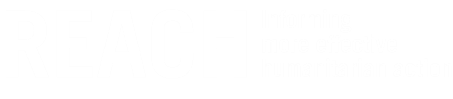 Country of interventionAfghanistanAfghanistanAfghanistanAfghanistanAfghanistanAfghanistanAfghanistanAfghanistanType of EmergencyxNatural disasterxConflictConflictConflict□Other (specify)Other (specify)Type of CrisisxSudden onset  □Slow onsetSlow onsetSlow onset□ProtractedProtractedMandating Body/ AgencyUNHCR, Emergency Shelter and non-Food Items (ES/NFI) ClusterUNHCR, Emergency Shelter and non-Food Items (ES/NFI) ClusterUNHCR, Emergency Shelter and non-Food Items (ES/NFI) ClusterUNHCR, Emergency Shelter and non-Food Items (ES/NFI) ClusterUNHCR, Emergency Shelter and non-Food Items (ES/NFI) ClusterUNHCR, Emergency Shelter and non-Food Items (ES/NFI) ClusterUNHCR, Emergency Shelter and non-Food Items (ES/NFI) ClusterUNHCR, Emergency Shelter and non-Food Items (ES/NFI) ClusterIMPACT Project Code02iAQW02iAQW02iAQW02iAQW02iAQW02iAQW02iAQW02iAQWOverall Research Timeframe 01/08/2021 to 31/12/2021 01/08/2021 to 31/12/2021 01/08/2021 to 31/12/2021 01/08/2021 to 31/12/2021 01/08/2021 to 31/12/2021 01/08/2021 to 31/12/2021 01/08/2021 to 31/12/2021 01/08/2021 to 31/12/2021 Research Timeframe1. Pilot/ training: 1. Pilot/ training: 1. Pilot/ training: 1. Pilot/ training: 6. Preliminary presentation: 6. Preliminary presentation: 6. Preliminary presentation: 6. Preliminary presentation: Research Timeframe2. Start collect data: 2. Start collect data: 2. Start collect data: 2. Start collect data: 7. Outputs sent for validation: 7. Outputs sent for validation: 7. Outputs sent for validation: 7. Outputs sent for validation: Research Timeframe3. Data collected: 3. Data collected: 3. Data collected: 3. Data collected: 8. Outputs published: 8. Outputs published: 8. Outputs published: 8. Outputs published: Research Timeframe4. Data analysed: 4. Data analysed: 4. Data analysed: 4. Data analysed: 9. Final presentation: 9. Final presentation: 9. Final presentation: 9. Final presentation: Research Timeframe5. Data sent for validation: 5. Data sent for validation: 5. Data sent for validation: 5. Data sent for validation: 9. Final presentation: 9. Final presentation: 9. Final presentation: 9. Final presentation: Number of assessments□Single assessment (one cycle)Single assessment (one cycle)Single assessment (one cycle)Single assessment (one cycle)Single assessment (one cycle)Single assessment (one cycle)Single assessment (one cycle)Number of assessmentsxMulti assessment (more than one cycle) Multi assessment (more than one cycle) Multi assessment (more than one cycle) Multi assessment (more than one cycle) Multi assessment (more than one cycle) Multi assessment (more than one cycle) Multi assessment (more than one cycle) Humanitarian milestonesMilestoneMilestoneMilestoneMilestoneDeadlineDeadlineDeadlineDeadlineHumanitarian milestones□Donor plan/strategy Donor plan/strategy Donor plan/strategy _ _/_ _/_ _ _ __ _/_ _/_ _ _ __ _/_ _/_ _ _ __ _/_ _/_ _ _ _Humanitarian milestones□Inter-cluster plan/strategy Inter-cluster plan/strategy Inter-cluster plan/strategy _ _/_ _/_ _ _ __ _/_ _/_ _ _ __ _/_ _/_ _ _ __ _/_ _/_ _ _ _Humanitarian milestonesxCluster plan/strategy Cluster plan/strategy Cluster plan/strategy 01/01/202201/01/202201/01/202201/01/2022Humanitarian milestones□NGO platform plan/strategy NGO platform plan/strategy NGO platform plan/strategy _ _/_ _/_ _ _ __ _/_ _/_ _ _ __ _/_ _/_ _ _ __ _/_ _/_ _ _ _Humanitarian milestones□Other (Specify):Other (Specify):Other (Specify):_ _/_ _/_ _ _ __ _/_ _/_ _ _ __ _/_ _/_ _ _ __ _/_ _/_ _ _ _Audience Type & Dissemination Audience typeAudience typeAudience typeAudience typeDisseminationDisseminationDisseminationDisseminationAudience Type & Dissemination □  Strategicx  Programmaticx Operational□  [Other, Specify]□  Strategicx  Programmaticx Operational□  [Other, Specify]□  Strategicx  Programmaticx Operational□  [Other, Specify]□  Strategicx  Programmaticx Operational□  [Other, Specify]□ General Product Mailing (e.g. mail to NGO consortium; HCT participants; Donors)x Cluster Mailing (Education, Shelter and WASH) and presentation of findings at next cluster meeting x Presentation of findings (e.g. at HCT meeting; Cluster meeting) x Website Dissemination (Relief Web & REACH Resource Centre)□ [Other, Specify]□ General Product Mailing (e.g. mail to NGO consortium; HCT participants; Donors)x Cluster Mailing (Education, Shelter and WASH) and presentation of findings at next cluster meeting x Presentation of findings (e.g. at HCT meeting; Cluster meeting) x Website Dissemination (Relief Web & REACH Resource Centre)□ [Other, Specify]□ General Product Mailing (e.g. mail to NGO consortium; HCT participants; Donors)x Cluster Mailing (Education, Shelter and WASH) and presentation of findings at next cluster meeting x Presentation of findings (e.g. at HCT meeting; Cluster meeting) x Website Dissemination (Relief Web & REACH Resource Centre)□ [Other, Specify]□ General Product Mailing (e.g. mail to NGO consortium; HCT participants; Donors)x Cluster Mailing (Education, Shelter and WASH) and presentation of findings at next cluster meeting x Presentation of findings (e.g. at HCT meeting; Cluster meeting) x Website Dissemination (Relief Web & REACH Resource Centre)□ [Other, Specify]Detailed dissemination plan requiredxYesYesYes□NoNoNoGeneral ObjectiveIn coordination with the ES/NFI Cluster, REACH will develop a structure to conduct representative rapid assessments in order to provide key needs information for the Cluster to immediately implement a response following a major shock identified by the national ES/NFI cluster as in need of a response.In coordination with the ES/NFI Cluster, REACH will develop a structure to conduct representative rapid assessments in order to provide key needs information for the Cluster to immediately implement a response following a major shock identified by the national ES/NFI cluster as in need of a response.In coordination with the ES/NFI Cluster, REACH will develop a structure to conduct representative rapid assessments in order to provide key needs information for the Cluster to immediately implement a response following a major shock identified by the national ES/NFI cluster as in need of a response.In coordination with the ES/NFI Cluster, REACH will develop a structure to conduct representative rapid assessments in order to provide key needs information for the Cluster to immediately implement a response following a major shock identified by the national ES/NFI cluster as in need of a response.In coordination with the ES/NFI Cluster, REACH will develop a structure to conduct representative rapid assessments in order to provide key needs information for the Cluster to immediately implement a response following a major shock identified by the national ES/NFI cluster as in need of a response.In coordination with the ES/NFI Cluster, REACH will develop a structure to conduct representative rapid assessments in order to provide key needs information for the Cluster to immediately implement a response following a major shock identified by the national ES/NFI cluster as in need of a response.In coordination with the ES/NFI Cluster, REACH will develop a structure to conduct representative rapid assessments in order to provide key needs information for the Cluster to immediately implement a response following a major shock identified by the national ES/NFI cluster as in need of a response.In coordination with the ES/NFI Cluster, REACH will develop a structure to conduct representative rapid assessments in order to provide key needs information for the Cluster to immediately implement a response following a major shock identified by the national ES/NFI cluster as in need of a response.Specific Objective(s)Understand the location, size and scope of affected and displaced populations following sudden-onset conflict or natural-disaster events.Identify and prioritize the key ES/NFI needs of disaster and displacement populations following conflict or natural-disaster events.Support the ES/NFI cluster to establish a structure through which rapid assessments may be implemented and inform emergency response and empower localized coordination through the ES/NFI provincial focal point system.Understand the location, size and scope of affected and displaced populations following sudden-onset conflict or natural-disaster events.Identify and prioritize the key ES/NFI needs of disaster and displacement populations following conflict or natural-disaster events.Support the ES/NFI cluster to establish a structure through which rapid assessments may be implemented and inform emergency response and empower localized coordination through the ES/NFI provincial focal point system.Understand the location, size and scope of affected and displaced populations following sudden-onset conflict or natural-disaster events.Identify and prioritize the key ES/NFI needs of disaster and displacement populations following conflict or natural-disaster events.Support the ES/NFI cluster to establish a structure through which rapid assessments may be implemented and inform emergency response and empower localized coordination through the ES/NFI provincial focal point system.Understand the location, size and scope of affected and displaced populations following sudden-onset conflict or natural-disaster events.Identify and prioritize the key ES/NFI needs of disaster and displacement populations following conflict or natural-disaster events.Support the ES/NFI cluster to establish a structure through which rapid assessments may be implemented and inform emergency response and empower localized coordination through the ES/NFI provincial focal point system.Understand the location, size and scope of affected and displaced populations following sudden-onset conflict or natural-disaster events.Identify and prioritize the key ES/NFI needs of disaster and displacement populations following conflict or natural-disaster events.Support the ES/NFI cluster to establish a structure through which rapid assessments may be implemented and inform emergency response and empower localized coordination through the ES/NFI provincial focal point system.Understand the location, size and scope of affected and displaced populations following sudden-onset conflict or natural-disaster events.Identify and prioritize the key ES/NFI needs of disaster and displacement populations following conflict or natural-disaster events.Support the ES/NFI cluster to establish a structure through which rapid assessments may be implemented and inform emergency response and empower localized coordination through the ES/NFI provincial focal point system.Understand the location, size and scope of affected and displaced populations following sudden-onset conflict or natural-disaster events.Identify and prioritize the key ES/NFI needs of disaster and displacement populations following conflict or natural-disaster events.Support the ES/NFI cluster to establish a structure through which rapid assessments may be implemented and inform emergency response and empower localized coordination through the ES/NFI provincial focal point system.Understand the location, size and scope of affected and displaced populations following sudden-onset conflict or natural-disaster events.Identify and prioritize the key ES/NFI needs of disaster and displacement populations following conflict or natural-disaster events.Support the ES/NFI cluster to establish a structure through which rapid assessments may be implemented and inform emergency response and empower localized coordination through the ES/NFI provincial focal point system.Research QuestionsWhat are the locations, caseloads, and scope of affected and displaced populations following a conflict or disaster event?What is the demographic profile and immediate ES/NFI needs of disaster-affected populations following conflict or natural-disaster events?What is the demographic profile and overall shelter needs of ES/NFI caseloads that have been assisted by ES/NFI Cluster partners in Afghanistan?What are the locations, caseloads, and scope of affected and displaced populations following a conflict or disaster event?What is the demographic profile and immediate ES/NFI needs of disaster-affected populations following conflict or natural-disaster events?What is the demographic profile and overall shelter needs of ES/NFI caseloads that have been assisted by ES/NFI Cluster partners in Afghanistan?What are the locations, caseloads, and scope of affected and displaced populations following a conflict or disaster event?What is the demographic profile and immediate ES/NFI needs of disaster-affected populations following conflict or natural-disaster events?What is the demographic profile and overall shelter needs of ES/NFI caseloads that have been assisted by ES/NFI Cluster partners in Afghanistan?What are the locations, caseloads, and scope of affected and displaced populations following a conflict or disaster event?What is the demographic profile and immediate ES/NFI needs of disaster-affected populations following conflict or natural-disaster events?What is the demographic profile and overall shelter needs of ES/NFI caseloads that have been assisted by ES/NFI Cluster partners in Afghanistan?What are the locations, caseloads, and scope of affected and displaced populations following a conflict or disaster event?What is the demographic profile and immediate ES/NFI needs of disaster-affected populations following conflict or natural-disaster events?What is the demographic profile and overall shelter needs of ES/NFI caseloads that have been assisted by ES/NFI Cluster partners in Afghanistan?What are the locations, caseloads, and scope of affected and displaced populations following a conflict or disaster event?What is the demographic profile and immediate ES/NFI needs of disaster-affected populations following conflict or natural-disaster events?What is the demographic profile and overall shelter needs of ES/NFI caseloads that have been assisted by ES/NFI Cluster partners in Afghanistan?What are the locations, caseloads, and scope of affected and displaced populations following a conflict or disaster event?What is the demographic profile and immediate ES/NFI needs of disaster-affected populations following conflict or natural-disaster events?What is the demographic profile and overall shelter needs of ES/NFI caseloads that have been assisted by ES/NFI Cluster partners in Afghanistan?What are the locations, caseloads, and scope of affected and displaced populations following a conflict or disaster event?What is the demographic profile and immediate ES/NFI needs of disaster-affected populations following conflict or natural-disaster events?What is the demographic profile and overall shelter needs of ES/NFI caseloads that have been assisted by ES/NFI Cluster partners in Afghanistan?Geographic CoverageAfghanistanAfghanistanAfghanistanAfghanistanAfghanistanAfghanistanAfghanistanAfghanistanSecondary data sourcesUN OCHA, Afghanistan: Humanitarian Response Plan (2018-2021) – 2021 RevisionUN OCHA, Afghanistan Humanitarian Needs Overview 2021 (December 2020)REACH, Household Emergency Assessment Tool, ERM 10, January 2021REACH, Afghanistan: Winterization Evaluation, 2019-2020, June 2020.Shelter Cluster Afghanistan, Cluster Coordination Performance Monitoring Report and Consolidated Action Plan 2021Global Shelter Cluster, 2021-05 Factsheet - AfghanistanUN OCHA, Afghanistan: Humanitarian Response Plan (2018-2021) – 2021 RevisionUN OCHA, Afghanistan Humanitarian Needs Overview 2021 (December 2020)REACH, Household Emergency Assessment Tool, ERM 10, January 2021REACH, Afghanistan: Winterization Evaluation, 2019-2020, June 2020.Shelter Cluster Afghanistan, Cluster Coordination Performance Monitoring Report and Consolidated Action Plan 2021Global Shelter Cluster, 2021-05 Factsheet - AfghanistanUN OCHA, Afghanistan: Humanitarian Response Plan (2018-2021) – 2021 RevisionUN OCHA, Afghanistan Humanitarian Needs Overview 2021 (December 2020)REACH, Household Emergency Assessment Tool, ERM 10, January 2021REACH, Afghanistan: Winterization Evaluation, 2019-2020, June 2020.Shelter Cluster Afghanistan, Cluster Coordination Performance Monitoring Report and Consolidated Action Plan 2021Global Shelter Cluster, 2021-05 Factsheet - AfghanistanUN OCHA, Afghanistan: Humanitarian Response Plan (2018-2021) – 2021 RevisionUN OCHA, Afghanistan Humanitarian Needs Overview 2021 (December 2020)REACH, Household Emergency Assessment Tool, ERM 10, January 2021REACH, Afghanistan: Winterization Evaluation, 2019-2020, June 2020.Shelter Cluster Afghanistan, Cluster Coordination Performance Monitoring Report and Consolidated Action Plan 2021Global Shelter Cluster, 2021-05 Factsheet - AfghanistanUN OCHA, Afghanistan: Humanitarian Response Plan (2018-2021) – 2021 RevisionUN OCHA, Afghanistan Humanitarian Needs Overview 2021 (December 2020)REACH, Household Emergency Assessment Tool, ERM 10, January 2021REACH, Afghanistan: Winterization Evaluation, 2019-2020, June 2020.Shelter Cluster Afghanistan, Cluster Coordination Performance Monitoring Report and Consolidated Action Plan 2021Global Shelter Cluster, 2021-05 Factsheet - AfghanistanUN OCHA, Afghanistan: Humanitarian Response Plan (2018-2021) – 2021 RevisionUN OCHA, Afghanistan Humanitarian Needs Overview 2021 (December 2020)REACH, Household Emergency Assessment Tool, ERM 10, January 2021REACH, Afghanistan: Winterization Evaluation, 2019-2020, June 2020.Shelter Cluster Afghanistan, Cluster Coordination Performance Monitoring Report and Consolidated Action Plan 2021Global Shelter Cluster, 2021-05 Factsheet - AfghanistanUN OCHA, Afghanistan: Humanitarian Response Plan (2018-2021) – 2021 RevisionUN OCHA, Afghanistan Humanitarian Needs Overview 2021 (December 2020)REACH, Household Emergency Assessment Tool, ERM 10, January 2021REACH, Afghanistan: Winterization Evaluation, 2019-2020, June 2020.Shelter Cluster Afghanistan, Cluster Coordination Performance Monitoring Report and Consolidated Action Plan 2021Global Shelter Cluster, 2021-05 Factsheet - AfghanistanUN OCHA, Afghanistan: Humanitarian Response Plan (2018-2021) – 2021 RevisionUN OCHA, Afghanistan Humanitarian Needs Overview 2021 (December 2020)REACH, Household Emergency Assessment Tool, ERM 10, January 2021REACH, Afghanistan: Winterization Evaluation, 2019-2020, June 2020.Shelter Cluster Afghanistan, Cluster Coordination Performance Monitoring Report and Consolidated Action Plan 2021Global Shelter Cluster, 2021-05 Factsheet - AfghanistanPopulation(s)□IDPs in campIDPs in campIDPs in camp□IDPs in informal sitesIDPs in informal sitesIDPs in informal sites□IDPs in host communitiesIDPs in host communitiesIDPs in host communitiesxIDPs [Other, Specify]IDPs [Other, Specify]IDPs [Other, Specify]□Refugees in campRefugees in campRefugees in camp□Refugees in informal sitesRefugees in informal sitesRefugees in informal sites□Refugees in host communitiesRefugees in host communitiesRefugees in host communitiesxRefugees [Other, Specify]Refugees [Other, Specify]Refugees [Other, Specify]xHost communitiesHost communitiesHost communitiesxReturneesReturneesReturneesxNon-displaced natural-disaster affected populationsNon-displaced natural-disaster affected populationsNon-displaced natural-disaster affected populationsStratification□Geographical #:_ _ _ Population size per strata is known? □  Yes □  No□Group #: _ _ _ Population size per strata is known? □  Yes □  NoGroup #: _ _ _ Population size per strata is known? □  Yes □  NoGroup #: _ _ _ Population size per strata is known? □  Yes □  No□Caseload #: Population size per strata is known? □  Yes □ No Data collection tool(s) xStructured (Quantitative)Structured (Quantitative)Structured (Quantitative)□Semi-structured (Qualitative)Semi-structured (Qualitative)Semi-structured (Qualitative)Sampling methodSampling methodSampling methodSampling methodData collection method Data collection method Data collection method Data collection method Structured data collection tool # 1□  Purposivex  Probability / Simple random□  Probability / Stratified simple random□  Probability / Cluster sampling□  Probability / Stratified cluster sampling□  [Other, Specify]□  Purposivex  Probability / Simple random□  Probability / Stratified simple random□  Probability / Cluster sampling□  Probability / Stratified cluster sampling□  [Other, Specify]□  Purposivex  Probability / Simple random□  Probability / Stratified simple random□  Probability / Cluster sampling□  Probability / Stratified cluster sampling□  [Other, Specify]□  Purposivex  Probability / Simple random□  Probability / Stratified simple random□  Probability / Cluster sampling□  Probability / Stratified cluster sampling□  [Other, Specify]□  Key informant interview (Target #):_ _ _ _ _ □  Group discussion (Target #):_ _ _ _ _x  Household interview (Target #):≈ 101(per round)□  Individual interview (Target #):_ _ _ _ _□  Direct observations (Target #):_ _ _ _ _□  [Other, Specify] (Target #):_ _ _ _ _□  Key informant interview (Target #):_ _ _ _ _ □  Group discussion (Target #):_ _ _ _ _x  Household interview (Target #):≈ 101(per round)□  Individual interview (Target #):_ _ _ _ _□  Direct observations (Target #):_ _ _ _ _□  [Other, Specify] (Target #):_ _ _ _ _□  Key informant interview (Target #):_ _ _ _ _ □  Group discussion (Target #):_ _ _ _ _x  Household interview (Target #):≈ 101(per round)□  Individual interview (Target #):_ _ _ _ _□  Direct observations (Target #):_ _ _ _ _□  [Other, Specify] (Target #):_ _ _ _ _□  Key informant interview (Target #):_ _ _ _ _ □  Group discussion (Target #):_ _ _ _ _x  Household interview (Target #):≈ 101(per round)□  Individual interview (Target #):_ _ _ _ _□  Direct observations (Target #):_ _ _ _ _□  [Other, Specify] (Target #):_ _ _ _ _Structured data collection tool # 2x  Purposive□  Probability / Simple random□  Probability / Stratified simple random□  Probability / Cluster sampling□  Probability / Stratified cluster sampling□  [Other, Specify]x  Purposive□  Probability / Simple random□  Probability / Stratified simple random□  Probability / Cluster sampling□  Probability / Stratified cluster sampling□  [Other, Specify]x  Purposive□  Probability / Simple random□  Probability / Stratified simple random□  Probability / Cluster sampling□  Probability / Stratified cluster sampling□  [Other, Specify]x  Purposive□  Probability / Simple random□  Probability / Stratified simple random□  Probability / Cluster sampling□  Probability / Stratified cluster sampling□  [Other, Specify]x  Key informant interview (Target #):≈1 per sample area□  Group discussion (Target #):_ _ _ _ _□  Household interview (Target #):_ _ _ _ _□  Individual interview (Target #):_ _ _ _ _□  Direct observations (Target #):_ _ _ _ _□  [Other, Specify] (Target #):_ _ _ _ _x  Key informant interview (Target #):≈1 per sample area□  Group discussion (Target #):_ _ _ _ _□  Household interview (Target #):_ _ _ _ _□  Individual interview (Target #):_ _ _ _ _□  Direct observations (Target #):_ _ _ _ _□  [Other, Specify] (Target #):_ _ _ _ _x  Key informant interview (Target #):≈1 per sample area□  Group discussion (Target #):_ _ _ _ _□  Household interview (Target #):_ _ _ _ _□  Individual interview (Target #):_ _ _ _ _□  Direct observations (Target #):_ _ _ _ _□  [Other, Specify] (Target #):_ _ _ _ _x  Key informant interview (Target #):≈1 per sample area□  Group discussion (Target #):_ _ _ _ _□  Household interview (Target #):_ _ _ _ _□  Individual interview (Target #):_ _ _ _ _□  Direct observations (Target #):_ _ _ _ _□  [Other, Specify] (Target #):_ _ _ _ _Target level of precision if probability sampling95% level of confidence95% level of confidence95% level of confidence95% level of confidence10+/- % margin of error10+/- % margin of error10+/- % margin of error10+/- % margin of errorData management platform(s)xIMPACTIMPACTIMPACT□UNHCRUNHCRUNHCR□[Other, Specify][Other, Specify][Other, Specify][Other, Specify][Other, Specify][Other, Specify][Other, Specify]Expected ouput type(s)□Situation overview #: _ _□Report #: _ _Report #: _ _Report #: _ _□Profile #: _ _□Presentation (Preliminary findings) #: _ _□Presentation (Final)  #: _ _Presentation (Final)  #: _ _Presentation (Final)  #: _ _xFactsheet #: 6□Interactive dashboard #:_□Webmap #: _ _Webmap #: _ _Webmap #: _ _□Map #: _ _xStandard Operating Procedures (SOP) #: 1Standard Operating Procedures (SOP) #: 1Standard Operating Procedures (SOP) #: 1Standard Operating Procedures (SOP) #: 1Standard Operating Procedures (SOP) #: 1Standard Operating Procedures (SOP) #: 1Standard Operating Procedures (SOP) #: 1AccessxPublic (available on REACH resource center and other humanitarian platforms)    Public (available on REACH resource center and other humanitarian platforms)    Public (available on REACH resource center and other humanitarian platforms)    Public (available on REACH resource center and other humanitarian platforms)    Public (available on REACH resource center and other humanitarian platforms)    Public (available on REACH resource center and other humanitarian platforms)    Public (available on REACH resource center and other humanitarian platforms)    Access□Restricted (bilateral dissemination only upon agreed dissemination list, no publication on REACH or other platforms)Restricted (bilateral dissemination only upon agreed dissemination list, no publication on REACH or other platforms)Restricted (bilateral dissemination only upon agreed dissemination list, no publication on REACH or other platforms)Restricted (bilateral dissemination only upon agreed dissemination list, no publication on REACH or other platforms)Restricted (bilateral dissemination only upon agreed dissemination list, no publication on REACH or other platforms)Restricted (bilateral dissemination only upon agreed dissemination list, no publication on REACH or other platforms)Restricted (bilateral dissemination only upon agreed dissemination list, no publication on REACH or other platforms)Visibility REACH REACH REACH REACH REACH REACH REACH REACH Visibility Donor: UNHCRDonor: UNHCRDonor: UNHCRDonor: UNHCRDonor: UNHCRDonor: UNHCRDonor: UNHCRDonor: UNHCRVisibility Coordination Framework: ES/NFI ClusterCoordination Framework: ES/NFI ClusterCoordination Framework: ES/NFI ClusterCoordination Framework: ES/NFI ClusterCoordination Framework: ES/NFI ClusterCoordination Framework: ES/NFI ClusterCoordination Framework: ES/NFI ClusterCoordination Framework: ES/NFI ClusterVisibility Partners: ACTEDPartners: ACTEDPartners: ACTEDPartners: ACTEDPartners: ACTEDPartners: ACTEDPartners: ACTEDPartners: ACTEDSourceDocumentREACHHousehold Emergency Assessment Tool, ERM 10, January 2021. REACHLocal Architecture Review, November 2020REACHWhole of Afghanistan Assessment, October 2020.REACHWinterization Evaluation, 2019-2020, June 2020.REACHES/NFI Assessment, December 2019. REACHJoint Market Monitoring Initiative, December 2020. UNOCHAAfghanistan: Spring Disaster Contingency Plan, 4 March 2021UNOCHAAfghanistan: Humanitarian Needs Overview (2021)UNOCHAAfghanistan Humanitarian Response Plan 2021The proposed research design… Yes/ NoDetails if no (including mitigation)… Has been coordinated with relevant stakeholders to avoid unnecessary duplication of data collection efforts?Yes… Respects respondents, their rights and dignity (specifically by: seeking informed consent, designing length of survey/ discussion while being considerate of participants’ time, ensuring accurate reporting of information provided)?Yes… Does not expose data collectors to any risks as a direct result of participation in data collection?Yes… Does not expose respondents / their communities to any risks as a direct result of participation in data collection?Yes… Does not involve collecting information on specific topics which may be stressful and/ or re-traumatising for research participants (both respondents and data collectors)?Yes… Does not involve data collection with minors i.e. anyone less than 18 years old?Yes… Does not involve data collection with other vulnerable groups e.g. persons with disabilities, victims/ survivors of protection incidents, etc.?Yes… Follows IMPACT SOPs for management of personally identifiable information?YesTask DescriptionResponsibleAccountableConsultedInformedResearch designSenior Assessment OfficerAssessment ManagerIMPACT HQ, ES/NFI ClusterES/NFI Cluster CoordinatorSupervising data collectionES/NFI Cluster partnersCluster LeadAssessment Officer, Senior Project OfficerAssessment ManagerData processing (checking, cleaning)Database OfficerDatabase ManagerAssessment Officer, IMPACT HQResearch ManagerData analysisDatabase OfficerDatabase ManagerAssessment Officer, IMPACT HQResearch Manager, ES/NFI ClusterOutput productionAssessment OfficerAssessment ManagerIMPACT HQCountry Coordinator, ES/NFI ClusterDisseminationAssessment OfficerAssessment ManagerES/NFI Cluster, Country CoordinatorIMPACT HQMonitoring & EvaluationAssessment OfficerAssessment ManagerES/NFI Cluster, Country CoordinatorIMPACT HQLessons learnedAssessment OfficerAssessment ManagerES/NFI Cluster, Country CoordinatorIMPACT HQAdministrative Data	Administrative Data	Research Cycle nameES-NFI Rapid AssessmentProject Code02iAQWDonorUNHCRProject partnersES/NFI ClusterResearch ContactsAri Weiss, Research Manager, ari.weiss@impact-initiatives.org Inna Novak, Senior Assessment Officer, inna.novak@reach-initiative.orgAri Weiss, Research Manager, ari.weiss@impact-initiatives.org Inna Novak, Senior Assessment Officer, inna.novak@reach-initiative.orgData Management Plan VersionDate: 02/08/2021Version: 1Related PoliciesRelated PoliciesIMPACT Research Cycle GuidelinesIMPACT Research Cycle GuidelinesIMPACT Research Cycle GuidelinesIMPACT Research Cycle GuidelinesIMPACT Research Cycle GuidelinesIMPACT Research Cycle GuidelinesIMPACT Research Cycle GuidelinesIMPACT Research Cycle GuidelinesIMPACT Research Cycle GuidelinesIMPACT Research Cycle GuidelinesDocumentation and MetadataDocumentation and MetadataDocumentation and MetadataDocumentation and MetadataDocumentation and MetadataDocumentation and MetadataDocumentation and MetadataDocumentation and MetadataDocumentation and MetadataDocumentation and MetadataDocumentation and MetadataDocumentation and MetadataWhat documentation and metadata will accompany the data?Select all that applyWhat documentation and metadata will accompany the data?Select all that applyxData analysis planData analysis planData analysis planData analysis planxxData Cleaning Log, including:□ Deletion Log□ Value Change Log Data Cleaning Log, including:□ Deletion Log□ Value Change Log Data Cleaning Log, including:□ Deletion Log□ Value Change Log Data Cleaning Log, including:□ Deletion Log□ Value Change Log What documentation and metadata will accompany the data?Select all that applyWhat documentation and metadata will accompany the data?Select all that apply□Code bookCode bookCode bookCode book□□Data DictionaryData DictionaryData DictionaryData DictionaryWhat documentation and metadata will accompany the data?Select all that applyWhat documentation and metadata will accompany the data?Select all that apply□Metadata based on HDX StandardsMetadata based on HDX StandardsMetadata based on HDX StandardsMetadata based on HDX Standards□□[Other, Specify][Other, Specify][Other, Specify][Other, Specify]Ethics and Legal ComplianceEthics and Legal ComplianceEthics and Legal ComplianceEthics and Legal ComplianceEthics and Legal ComplianceEthics and Legal ComplianceEthics and Legal ComplianceEthics and Legal ComplianceEthics and Legal ComplianceEthics and Legal ComplianceEthics and Legal ComplianceEthics and Legal ComplianceWhich ethical and legal measures will be taken?Which ethical and legal measures will be taken?xConsent of participants to participateConsent of participants to participateConsent of participants to participateConsent of participants to participatexxConsent of participants to share personal information with other agenciesConsent of participants to share personal information with other agenciesConsent of participants to share personal information with other agenciesConsent of participants to share personal information with other agenciesWhich ethical and legal measures will be taken?Which ethical and legal measures will be taken?□No collection of personally identifiable data will take placeNo collection of personally identifiable data will take placeNo collection of personally identifiable data will take placeNo collection of personally identifiable data will take placexxGender, child protection and other protection issues are taken into accountGender, child protection and other protection issues are taken into accountGender, child protection and other protection issues are taken into accountGender, child protection and other protection issues are taken into accountWhich ethical and legal measures will be taken?Which ethical and legal measures will be taken?xAll participants reached age of majorityAll participants reached age of majorityAll participants reached age of majorityAll participants reached age of majority[Other, Specify][Other, Specify][Other, Specify][Other, Specify]Who will own the copyright and Intellectual Property Rights for the data that is collected?Who will own the copyright and Intellectual Property Rights for the data that is collected?IMPACTIMPACTIMPACTIMPACTIMPACTIMPACTIMPACTIMPACTIMPACTIMPACTStorage and BackupStorage and BackupStorage and BackupStorage and BackupStorage and BackupStorage and BackupStorage and BackupStorage and BackupStorage and BackupStorage and BackupStorage and BackupStorage and BackupWhere will data be stored and backed up during the research?Where will data be stored and backed up during the research?xIMPACT/REACH Kobo ServerIMPACT/REACH Kobo ServerIMPACT/REACH Kobo ServerIMPACT/REACH Kobo Server□□Other Kobo Server: [specify]Other Kobo Server: [specify]Other Kobo Server: [specify]Other Kobo Server: [specify]Where will data be stored and backed up during the research?Where will data be stored and backed up during the research?□IMPACT Global Physical / Cloud ServerIMPACT Global Physical / Cloud ServerIMPACT Global Physical / Cloud ServerIMPACT Global Physical / Cloud Server□□Country/Internal ServerCountry/Internal ServerCountry/Internal ServerCountry/Internal ServerWhere will data be stored and backed up during the research?Where will data be stored and backed up during the research?xOn devices held by REACH staffOn devices held by REACH staffOn devices held by REACH staffOn devices held by REACH staff□□Physical location [specify]Physical location [specify]Physical location [specify]Physical location [specify]Where will data be stored and backed up during the research?Where will data be stored and backed up during the research?□[Other, Specify][Other, Specify][Other, Specify][Other, Specify][Other, Specify][Other, Specify][Other, Specify][Other, Specify][Other, Specify][Other, Specify]Which data access and security measures have been taken?Which data access and security measures have been taken?xPassword protection on devices/serversPassword protection on devices/serversPassword protection on devices/serversPassword protection on devices/serversxxData access is limited to REACH staffData access is limited to REACH staffData access is limited to REACH staffData access is limited to REACH staffWhich data access and security measures have been taken?Which data access and security measures have been taken?xForm and data encryption on data collection serverForm and data encryption on data collection serverForm and data encryption on data collection serverForm and data encryption on data collection server□□Partners signed an MoU if accessing raw dataPartners signed an MoU if accessing raw dataPartners signed an MoU if accessing raw dataPartners signed an MoU if accessing raw dataWhich data access and security measures have been taken?Which data access and security measures have been taken?□[Other, Specify][Other, Specify][Other, Specify][Other, Specify][Other, Specify][Other, Specify][Other, Specify][Other, Specify][Other, Specify][Other, Specify]Kobo Access Rights Kobo Access Rights Kobo Access Rights Kobo Access Rights Kobo Access Rights Kobo Access Rights Kobo Access Rights Kobo Access Rights Kobo Access Rights Kobo Access Rights Kobo Access Rights Kobo Access Rights Kobo AccessKobo AccessPersonPersonPersonPersonAccount NameAccount NameAccount NameAccount NameAccount NameAccount NameView FormView FormMoh.Taqi SHAYAN, Abdul Ahmad MUSHFIQ, Inna NovakMoh.Taqi SHAYAN, Abdul Ahmad MUSHFIQ, Inna NovakMoh.Taqi SHAYAN, Abdul Ahmad MUSHFIQ, Inna NovakMoh.Taqi SHAYAN, Abdul Ahmad MUSHFIQ, Inna Novakmtsh, moshfiq, inna_novakmtsh, moshfiq, inna_novakmtsh, moshfiq, inna_novakmtsh, moshfiq, inna_novakmtsh, moshfiq, inna_novakmtsh, moshfiq, inna_novakView and Edit FormView and Edit FormMoh.Taqi SHAYANMoh.Taqi SHAYANMoh.Taqi SHAYANMoh.Taqi SHAYANmtshmtshmtshmtshmtshmtshView Form and Submit DataView Form and Submit DataCluster partnersCluster partnersCluster partnersCluster partnersTBCTBCTBCTBCTBCTBCDownload DataDownload DataMoh.Taqi SHAYANMoh.Taqi SHAYANMoh.Taqi SHAYANMoh.Taqi SHAYANmtshmtshmtshmtshmtshmtshRaw Data Access Rights Raw Data Access Rights Raw Data Access Rights Raw Data Access Rights Raw Data Access Rights Raw Data Access Rights Raw Data Access Rights Raw Data Access Rights Raw Data Access Rights Raw Data Access Rights Raw Data Access Rights Raw Data Access Rights Raw Data AccessRaw Data AccessReasonReasonReasonReasonPersonPersonPersonPersonPersonPersonAccountableAccountableAccountableAccountableAccountableAccountableMoh.Taqi SHAYAN, Database ManagerMoh.Taqi SHAYAN, Database ManagerMoh.Taqi SHAYAN, Database ManagerMoh.Taqi SHAYAN, Database ManagerMoh.Taqi SHAYAN, Database ManagerMoh.Taqi SHAYAN, Database ManagerAccessAccessData cleaningData cleaningData cleaningData cleaningHadisa RAHIMYHadisa RAHIMYHadisa RAHIMYHadisa RAHIMYHadisa RAHIMYHadisa RAHIMYPreservationPreservationPreservationPreservationPreservationPreservationPreservationPreservationPreservationPreservationPreservationPreservationWhere will data be stored for long-term preservation?Where will data be stored for long-term preservation?xIMPACT / REACH Global Cloud / Physical ServerIMPACT / REACH Global Cloud / Physical ServerIMPACT / REACH Global Cloud / Physical ServerIMPACT / REACH Global Cloud / Physical Server□□OCHA HDXOCHA HDXOCHA HDXOCHA HDXWhere will data be stored for long-term preservation?Where will data be stored for long-term preservation?xREACH Country ServerREACH Country ServerREACH Country ServerREACH Country Server□□[Other, Specify][Other, Specify][Other, Specify][Other, Specify]Data SharingData SharingData SharingData SharingData SharingData SharingData SharingData SharingData SharingData SharingData SharingData SharingWill the data be shared publically?Will the data be shared publically?□YesYesYesYesxxNo, only with mandating agency / bodyNo, only with mandating agency / bodyNo, only with mandating agency / bodyNo, only with mandating agency / bodyWill all data be shared?Will all data be shared?□YesYesYesYesxxNo, only anonymized/ cleaned/ consolidated data will be sharedNo, only anonymized/ cleaned/ consolidated data will be sharedNo, only anonymized/ cleaned/ consolidated data will be sharedNo, only anonymized/ cleaned/ consolidated data will be sharedWill all data be shared?Will all data be shared?□No, [Other, Specify]No, [Other, Specify]No, [Other, Specify]No, [Other, Specify]No, [Other, Specify]No, [Other, Specify]No, [Other, Specify]No, [Other, Specify]No, [Other, Specify]No, [Other, Specify]Where will you share the data? Where will you share the data? xREACH Resource CentreREACH Resource CentreREACH Resource CentreREACH Resource Centre□□OCHA HDXOCHA HDXOCHA HDXOCHA HDXWhere will you share the data? Where will you share the data? xHumanitarianResponseHumanitarianResponseHumanitarianResponseHumanitarianResponse□□[Other, Specify][Other, Specify][Other, Specify][Other, Specify]Data protection risk assessment Data protection risk assessment Data protection risk assessment Data protection risk assessment Data protection risk assessment Data protection risk assessment Data protection risk assessment Data protection risk assessment Data protection risk assessment Data protection risk assessment Data protection risk assessment Data protection risk assessment Have you completed the Indicators Risk Assessment table below? 	Have you completed the Indicators Risk Assessment table below? 	xYesYesYesYesYes□No, no information that potentially allows identification of individuals is to be collected. No, no information that potentially allows identification of individuals is to be collected. No, no information that potentially allows identification of individuals is to be collected. Have you completed the Indicators Risk Assessment table below? 	Have you completed the Indicators Risk Assessment table below? 	Risk indicatorType of identification riskType of identification riskType of identification riskDisclosure implicationsBenefitsBenefitsBenefitsBenefitsBenefitsClassRequired mitigationKI or HH nameIdentification of KI or HHIdentification of KI or HHIdentification of KI or HHLoss of privacyFollow up for data cleaningFollow up for data cleaningFollow up for data cleaningFollow up for data cleaningFollow up for data cleaningCREMOVEKI or HH phone numberDirect contact with KI or HHDirect contact with KI or HHDirect contact with KI or HHLoss of privacyFollow up for data cleaningFollow up for data cleaningFollow up for data cleaningFollow up for data cleaningFollow up for data cleaningB1Deleted directly 
after 
verification/cleaninHH incomeSecurity RiskSecurity RiskSecurity RiskPotential criminalityEconomic conditionsEconomic conditionsEconomic conditionsEconomic conditionsEconomic conditionsB3stored KI and HH interview timeIndirect identificationIndirect identificationIndirect identificationLoss of privacyFollow up for data cleaningFollow up for data cleaningFollow up for data cleaningFollow up for data cleaningFollow up for data cleaningB3stored Female breadwinnerIndirect identificationIndirect identificationIndirect identificationLoss of privacyCount ES NFI Vulnerability Index Count ES NFI Vulnerability Index Count ES NFI Vulnerability Index Count ES NFI Vulnerability Index Count ES NFI Vulnerability Index B3stored ResponsibilitiesResponsibilitiesResponsibilitiesResponsibilitiesResponsibilitiesResponsibilitiesResponsibilitiesResponsibilitiesResponsibilitiesResponsibilitiesResponsibilitiesResponsibilitiesData collectionData collectionAbdul Ahmad MUSHFIQ, Field Manager, ahmad.mushfiq@reach-initiative.orgAbdul Ahmad MUSHFIQ, Field Manager, ahmad.mushfiq@reach-initiative.orgAbdul Ahmad MUSHFIQ, Field Manager, ahmad.mushfiq@reach-initiative.orgAbdul Ahmad MUSHFIQ, Field Manager, ahmad.mushfiq@reach-initiative.orgAbdul Ahmad MUSHFIQ, Field Manager, ahmad.mushfiq@reach-initiative.orgAbdul Ahmad MUSHFIQ, Field Manager, ahmad.mushfiq@reach-initiative.orgAbdul Ahmad MUSHFIQ, Field Manager, ahmad.mushfiq@reach-initiative.orgAbdul Ahmad MUSHFIQ, Field Manager, ahmad.mushfiq@reach-initiative.orgAbdul Ahmad MUSHFIQ, Field Manager, ahmad.mushfiq@reach-initiative.orgAbdul Ahmad MUSHFIQ, Field Manager, ahmad.mushfiq@reach-initiative.orgData cleaningData cleaningMoh.Taqi SHAYAN, Database Manager, taqi.shayan@reach-initiative.orgMoh.Taqi SHAYAN, Database Manager, taqi.shayan@reach-initiative.orgMoh.Taqi SHAYAN, Database Manager, taqi.shayan@reach-initiative.orgMoh.Taqi SHAYAN, Database Manager, taqi.shayan@reach-initiative.orgMoh.Taqi SHAYAN, Database Manager, taqi.shayan@reach-initiative.orgMoh.Taqi SHAYAN, Database Manager, taqi.shayan@reach-initiative.orgMoh.Taqi SHAYAN, Database Manager, taqi.shayan@reach-initiative.orgMoh.Taqi SHAYAN, Database Manager, taqi.shayan@reach-initiative.orgMoh.Taqi SHAYAN, Database Manager, taqi.shayan@reach-initiative.orgMoh.Taqi SHAYAN, Database Manager, taqi.shayan@reach-initiative.orgData analysisData analysisMoh.Taqi SHAYAN, Database Manager, taqi.shayan@reach-initiative.orgMoh.Taqi SHAYAN, Database Manager, taqi.shayan@reach-initiative.orgMoh.Taqi SHAYAN, Database Manager, taqi.shayan@reach-initiative.orgMoh.Taqi SHAYAN, Database Manager, taqi.shayan@reach-initiative.orgMoh.Taqi SHAYAN, Database Manager, taqi.shayan@reach-initiative.orgMoh.Taqi SHAYAN, Database Manager, taqi.shayan@reach-initiative.orgMoh.Taqi SHAYAN, Database Manager, taqi.shayan@reach-initiative.orgMoh.Taqi SHAYAN, Database Manager, taqi.shayan@reach-initiative.orgMoh.Taqi SHAYAN, Database Manager, taqi.shayan@reach-initiative.orgMoh.Taqi SHAYAN, Database Manager, taqi.shayan@reach-initiative.orgData sharing/uploadingData sharing/uploadingMoh.Taqi SHAYAN, Database Manager, taqi.shayan@reach-initiative.orgMoh.Taqi SHAYAN, Database Manager, taqi.shayan@reach-initiative.orgMoh.Taqi SHAYAN, Database Manager, taqi.shayan@reach-initiative.orgMoh.Taqi SHAYAN, Database Manager, taqi.shayan@reach-initiative.orgMoh.Taqi SHAYAN, Database Manager, taqi.shayan@reach-initiative.orgMoh.Taqi SHAYAN, Database Manager, taqi.shayan@reach-initiative.orgMoh.Taqi SHAYAN, Database Manager, taqi.shayan@reach-initiative.orgMoh.Taqi SHAYAN, Database Manager, taqi.shayan@reach-initiative.orgMoh.Taqi SHAYAN, Database Manager, taqi.shayan@reach-initiative.orgMoh.Taqi SHAYAN, Database Manager, taqi.shayan@reach-initiative.orgIMPACT ObjectiveExternal M&E IndicatorInternal M&E IndicatorFocal pointToolWill indicator be tracked?Humanitarian stakeholders are accessing IMPACT productsNumber of humanitarian organisations accessing IMPACT services/products

Number of individuals accessing IMPACT services/products# of downloads of x product from Resource CenterCountry request to HQUser_logx YesHumanitarian stakeholders are accessing IMPACT productsNumber of humanitarian organisations accessing IMPACT services/products

Number of individuals accessing IMPACT services/products# of downloads of x product from Relief WebCountry request to HQUser_logx Yes     Humanitarian stakeholders are accessing IMPACT productsNumber of humanitarian organisations accessing IMPACT services/products

Number of individuals accessing IMPACT services/products# of downloads of x product from Country level platformsCountry teamUser_log□ Yes     Humanitarian stakeholders are accessing IMPACT productsNumber of humanitarian organisations accessing IMPACT services/products

Number of individuals accessing IMPACT services/products# of page clicks on x product from REACH global newsletterCountry request to HQUser_log x Yes     Humanitarian stakeholders are accessing IMPACT productsNumber of humanitarian organisations accessing IMPACT services/products

Number of individuals accessing IMPACT services/products# of page clicks on x product from country newsletter, sendingBlue, bit.lyCountry teamUser_log □ Yes     Humanitarian stakeholders are accessing IMPACT productsNumber of humanitarian organisations accessing IMPACT services/products

Number of individuals accessing IMPACT services/products# of visits to x webmap/x dashboardCountry request to HQUser_log □ Yes     IMPACT activities contribute to better program implementation and coordination of the humanitarian responseNumber of humanitarian organisations utilizing IMPACT services/products# references in HPC documents (HNO, SRP, Flash appeals, Cluster/sector strategies)Country teamReference_logES/NFI Cluster documentsIMPACT activities contribute to better program implementation and coordination of the humanitarian responseNumber of humanitarian organisations utilizing IMPACT services/products# references in single agency documentsCountry teamReference_logHumanitarian stakeholders are using IMPACT productsHumanitarian actors use IMPACT evidence/products as a basis for decision making, aid planning and delivery

Number of humanitarian documents (HNO, HRP, cluster/agency strategic plans, etc.) directly informed by IMPACT products Perceived relevance of IMPACT country-programsCountry teamUsage_Feedback and Usage_Survey templateWill target ES/NFI Cluster and its partnersHumanitarian stakeholders are using IMPACT productsHumanitarian actors use IMPACT evidence/products as a basis for decision making, aid planning and delivery

Number of humanitarian documents (HNO, HRP, cluster/agency strategic plans, etc.) directly informed by IMPACT products Perceived usefulness and influence of IMPACT outputsCountry teamUsage_Feedback and Usage_Survey templateHumanitarian stakeholders are using IMPACT productsHumanitarian actors use IMPACT evidence/products as a basis for decision making, aid planning and delivery

Number of humanitarian documents (HNO, HRP, cluster/agency strategic plans, etc.) directly informed by IMPACT products Recommendations to strengthen IMPACT programsCountry teamUsage_Feedback and Usage_Survey templateHumanitarian stakeholders are using IMPACT productsHumanitarian actors use IMPACT evidence/products as a basis for decision making, aid planning and delivery

Number of humanitarian documents (HNO, HRP, cluster/agency strategic plans, etc.) directly informed by IMPACT products Perceived capacity of IMPACT staffCountry teamUsage_Feedback and Usage_Survey templateHumanitarian stakeholders are using IMPACT productsHumanitarian actors use IMPACT evidence/products as a basis for decision making, aid planning and delivery

Number of humanitarian documents (HNO, HRP, cluster/agency strategic plans, etc.) directly informed by IMPACT products Perceived quality of outputs/programsCountry teamUsage_Feedback and Usage_Survey templateHumanitarian stakeholders are using IMPACT productsHumanitarian actors use IMPACT evidence/products as a basis for decision making, aid planning and delivery

Number of humanitarian documents (HNO, HRP, cluster/agency strategic plans, etc.) directly informed by IMPACT products Recommendations to strengthen IMPACT programsCountry teamUsage_Feedback and Usage_Survey templateHumanitarian stakeholders are engaged in IMPACT programs throughout the research cycle Number and/or percentage of humanitarian organizations directly contributing to IMPACT programs (providing resources, participating to presentations, etc.)# of organisations providing resources (i.e.staff, vehicles, meeting space, budget, etc.) for activity implementationCountry teamEngagement_logx Yes     Humanitarian stakeholders are engaged in IMPACT programs throughout the research cycle Number and/or percentage of humanitarian organizations directly contributing to IMPACT programs (providing resources, participating to presentations, etc.)# of organisations/clusters inputting in research design and joint analysisCountry teamEngagement_logx Yes     Humanitarian stakeholders are engaged in IMPACT programs throughout the research cycle Number and/or percentage of humanitarian organizations directly contributing to IMPACT programs (providing resources, participating to presentations, etc.)# of organisations/clusters attending briefings on findings;Country teamEngagement_logx Yes     TermDefinitionHouseholdA group of individuals that used to live under the same roof, sharing income and meals before the displacement/becoming hosts and still living togetherHead of HouseholdA member of the household who manages the family resources and decisions (He/She is the final decision maker on most decisions related to income allocation and major family activities). This person will also have the most information about individual household members and the household as a unit.RespondentThe person that you are interviewing.VulnerabilityThe characteristics of a person or group in terms of their capacity to anticipate, cope with, resist and recover from the impact of a shock, including natural disaster or conflict.Coping strategyCertain behaviors by people in the household, using available resources and skills, to face and manage adverse conditions and humanitarian needs.Focal PointRoleContact #Contact email Inna NovakSenior Assessment Officerinna.novak@reach-initiative.orgAri WeissRRRU Research Managerari.weiss@impact-initiatives.org